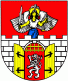 Město Litvínov 					        Příloha č. 15se sídlem Městský úřad, náměstí Míru 11, 436 01 LitvínovOdbor finanční____________________________________________________________________Veřejná zakázka II. kategorieRozhodnutí o výjimce při jediné obdržené nabídce (Směrnice RM 1/2019 Pravidla pro zadávání veřejných zakázek, Čl.8, odst.10)Název veřejné zakázky:	Daňové poradenstvísystémové číslo:		P19V00000118Dodavatel:			Ing. Jiří Žďárskýsídlo:				Emy Destinové 2165, 436 01 LitvínovIČ: 				128 04 096statutární orgán (jméno, funkce): Ing. Jiří Žďárský, daňový poradcePředpokládaná hodnota:		324.000 Kč bez DPHVýše nabídkové ceny:			324.000 Kč bez DPHOdůvodnění výjimky:  Vzhledem k dlouholeté kvalitní spolupráci s Ing. Jiřím Žďárským a zachování výše ceny z předchozího období předkládáme návrh udělit výjimku a rozhodnout o uzavření smlouvy s Ing. Jiřím Žďárským na další tříleté období.Datum: 19.08.2019                                                                                                        Mgr. Kamila Bláhová v. r.